Publicado en 28045 Madrid el 27/12/2012 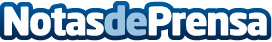 I Congreso SEM ProfesionalI Congreso SEM Profesional en Madrid, en el hotel RafaelHoteles Atocha los días 11 y 12 de eneroDatos de contacto:Marketing Online Valencia960 659 497 – 627 77Nota de prensa publicada en: https://www.notasdeprensa.es/i-congreso-sem-profesional Categorias: Marketing Eventos E-Commerce http://www.notasdeprensa.es